У К Р А Ї Н АЧЕРНІВЕЦЬКА ОБЛАСНА РАДА__ сесія VIІ скликанняРІШЕННЯ № __-__/17Про надання дозволу на розробку проекту землеустрою щодо відведення земельних ділянок Чернівецькій обласній універсальній науковій бібліотеці ім. Михайла Івасюка у постійне користуванняРозглянувши звернення Чернівецької обласної універсальної наукової бібліотеки ім. Михайла Івасюка від 11.05.2017 №156, відповідно до статей 8, 122, 123 Земельного кодексу України, пункту 3 розділу II Прикінцевих та перехідних положень Закону України "Про внесення змін до деяких законодавчих актів України щодо розмежування земель державної та комунальної власності", статті 50 Закону України "Про землеустрій", керуючись пунктом 21 частини 1 статті 43 Закону  України "Про місцеве самоврядування в Україні", враховуючи інформаційну довідку з Державного реєстру №70885227 від 19.10.2016та висновок постійної комісії обласної з питань приватизації та управління об’єктами спільної власності територіальних громад сіл, селищ, міст області від ____________, обласна радаВИРІШИЛА:1. Надати дозвіл Чернівецькій обласній універсальній науковій бібліотеці ім. Михайла Івасюка на розроблення, з урахуванням вимог державних стандартів, норм і правил у сфері землеустрою, проекту землеустрою щодо відведення земельних ділянок в постійне користування даної установи: земельна ділянка №1 орієнтовною площею 0,047 га та земельна ділянка №2 орієнтованою площею 0,0303 га за адресою: м. Чернівці,                                   вул. О.Кобилянської, 47 для будівництва та утримання закладів культурно-просвітницького обслуговування (код цільового призначення 03.05). 2. Чернівецькій обласній універсальній науковій бібліотеці ім. Михайла Івасюка:2.1. Із дня прийняття цього рішення укласти договір на розроблення проекту землеустрою щодо відведення земельної ділянки із особою, яка має відповідний дозвіл (ліцензію) на виконання цих робіт згідно з вимогами чинного законодавства;2.2. Надати на затвердження до обласної ради розроблений та погоджений проект землеустрою щодо відведення земельної ділянки.3. Розробнику документації із землеустрою:3.1. Відобразити наявні обмеження (обтяження), сервітути;3.2. Врахувати інтереси та права суміжних землекористувачів.4. Контроль за виконанням цього рішення покласти на постійну комісію обласної ради з питань приватизації та управління об’єктами спільної власності територіальних громад сіл, селищ, міст області (Годнюк Л.О.).Голова обласної ради                                                                           І.Мунтян"___"  __________2017 р.м. Чернівці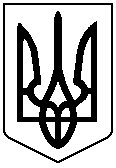 